Form 1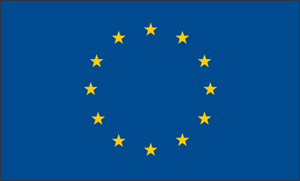 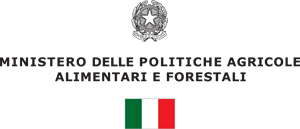 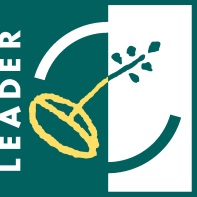 Rural Development Programme 2014-2020Regulation (EC) 1305/2013Measure 19.3“    LAG’s name 	“Application form“   Title of the project  “Transnational/inter-territorial cooperation Cooperation project  ______(indicate the typology)________Section I1.	TITLE OF THE COOPERATION PROJECT2.	Short Title or acronym3.	LAG LEAD PARTNER	4.	LAG AND NO LAG PARTNER5.	THE COOPERATION PROJECTMotivations (Max … lines)Overall objective(Max … lines)Operational objective  (Max … lines)Main theme of the project(maximum two intervention areas)Technical support activities to the definition of the project(Max … lines)Description of the joint activities for the project implementation (Max … lines)Project indicators6.	METHODS AND PROCEDURES OF PROJECT IMPLEMENTATION Legal and management formModality of implementationORGANIZATIONAL ASPECTSWork planningModalities to accomplish management and organizational commitments  (Max … lines)Sustainability of the activities  (Max … lines)8.	FINANCIAL ASPECTSPROJECT FINANCIAL PLAN 		Annual financial planningSection II PROJECT (…..title or acronym) IN THE LOCAL DEVELOPMENT STRATEGY PARTNERMOTIVATIONS (maximum…..lines)COHERENCE OF THE PROJECT WITH THE LOCAL DEVELOPMENT STRATEGYEXPECTED RESULTS AT LOCAL LEVEL  (maximum …. Lines)PROJECT’S ADDED VALUE COMPARED TO THE LOCAL DEVELOPMENT STRATEGY(maximum ….lines)DEGREE OF INNOVATION  (maximum …. Lines)DESCRIPTION OF THE ACTIVITIES AT COMMON AND LOCAL LEVEL (maximum … lines) Project indicators at local levelWork planningProject financial plan 		Annual financial planningDescription of the administrative procedures (maximum … lines) Sustainability of activities  (maximum … lines)AnnexesCooperation Agreement (Annex A)Statement of no overlapping with other cooperation projects (Annex B)Justification of costs. Verification and control (Annex C)No LAG Partner Curriculum (Annex D)Further additional supporting documentsLegal representative “LAG’s name”Project code(Max …lines)Full name of the Lead partnerAddresstelephone/fax	e-mailCoordinator of the cooperation projectname, surname, e-mail, telephone numberManaging AuthorityContact person for cooperation (name and surname)Addresstelephone/faxe-mail Complete name Partner 1… n    LEADER LAG                     EMFF LAG                           ERDF LAG            ESF LAG          LAG EX ART. 10 ETC    IPARD LAG                        MULTI-FUND LAG, if, yes, specify              NO LAG    Beneficiary of Measure 19    Not beneficiary of Measure 19     Effective Partner         Associated PartnerContact person of the cooperationName, surnameaddresstelephone/faxe-mailManaging AuthorityContact person for cooperation (name and surname)addresstelephone/faxe-mail addressindicatorsUnit of measureForecast valuesOutputOutputOutputPartnernumberOut of which LAGnumberOut of which no LAGnumberItalian regions involvednumberStates involved (for transnational projects)numberCommon structurenumberNetwork of local actorsnumberCommon productsnumberExpected resultsExpected resultsExpected results………………………………(Max … lines)Type of implementationActivitiesBody in chargeDirect implementationDirect implementationIn agreementIn agreementCall for proposalCall for proposalProject start date: Project closure date: Project duration, in months:Project start date: Project closure date: Project duration, in months:Project start date: Project closure date: Project duration, in months:Project start date: Project closure date: Project duration, in months:Project start date: Project closure date: Project duration, in months:Project start date: Project closure date: Project duration, in months:Project start date: Project closure date: Project duration, in months:Project start date: Project closure date: Project duration, in months:Realization timeRealization timeRealization timeRealization timeRealization timeRealization timeRealization timePre-developmentActivities 201620172018………Pre-developmentPartner searchPre-developmentCommunication, informationPre-developmentArrangement of meetings/seminarsPre-developmentResearches, feasibility studies, counsellingPre-developmentConception and identification of the projectProject executionCreation of a possible common structureProject executionOther activitiesProject executionOther activities Project executionOther activitiesOperational phasesActivitiesLAG/PartnerTotal costRDP financingRDP financingRDP financingOther financingOperational phasesActivitiesLAG/PartnerTotal costEAFRD quotaNational + regional quotaPrivate quotaOther financingPreliminary activitiesPreliminary activitiesPreliminary activitiesTOTAL PRE - DEVELOPMENT TOTAL PRE - DEVELOPMENT Execution of the project – Joint actionExecution of the project – Joint actionExecution of the project – Joint actionExecution of the project – Joint actionExecution of the project – Joint actionExecution of the project – Joint actionTOTAL  JOINT ACTIONTOTAL  JOINT ACTIONExecution of the project –Local actionExecution of the project –Local actionExecution of the project –Local actionTOTAL COST OF THE PROJECT TOTAL COST OF THE PROJECT Expected actionsCosts per YearCosts per YearCosts per YearCosts per YearCosts per YearCosts per YearCosts per Year201620172018…………LEADER LAG MULTI-FUND LAG, if, yes, specify AddressPhone number/faxEmailContact Person: name, surname(maximum ……lines)IndicatorsUnit of measure Quantification of the objectiveOutput indicators…………..………..Result indicators……………………Project start date: Project finish date: Duration of the project, in months:Project start date: Project finish date: Duration of the project, in months:Project start date: Project finish date: Duration of the project, in months:Project start date: Project finish date: Duration of the project, in months:Project start date: Project finish date: Duration of the project, in months:Project start date: Project finish date: Duration of the project, in months:Project start date: Project finish date: Duration of the project, in months:Project start date: Project finish date: Duration of the project, in months:Implementation timesImplementation timesImplementation timesImplementation timesImplementation timesImplementation timesImplementation timesImplementation of the project- Local Action Activity201620172018………Implementation of the project- Local Action Implementation of the project- Local Action Implementation of the project- Local Action Implementation of the project- Local Action Implementation of the project- Local Action Operational phasesActivitiesTotal costsRDP financingRDP financingRDP financingOperational phasesActivitiesTotal costsEARDF quotaNational+ regional quotaPrivate quotaPreliminary activitiesPreliminary activitiesPreliminary activitiesTOTAL PRE-DEVELOPMENTTOTAL PRE-DEVELOPMENTImplementation of the project – Joint actionImplementation of the project – Joint actionImplementation of the project – Joint actionTOTAL JOINT ACTIONTOTAL JOINT ACTIONImplementation of the project – Local actionImplementation of the project – Local actionImplementation of the project – Local actionTOTAL LOCAL ACTIONTOTAL LOCAL ACTIONTOTAL COST OF THE PROJECTTOTAL COST OF THE PROJECTExpected actions Costs per YearCosts per YearCosts per YearCosts per YearCosts per YearCosts per YearCosts per Year201620172018…………